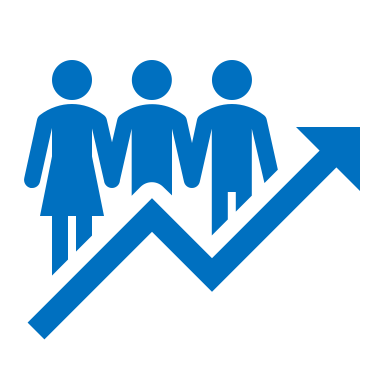 “When you know better you do better” (Maya Angelou)EINDELIJK een unieke formule voor de erkende opleiding van preventieadviseur niveau IIIDe wetgever stelt dat alle preventieadviseurs minstens over voldoende basiskennis (niveau III) met betrekking tot het welzijn op het werk beschikken. Tenzij zij verplicht zijn om een aanvullende opleiding te volgen van niveau 1 of 2 kan een preventieadviseur van het derde niveau worden aangesteld. Ook voor werkgevers die minder dan 20 werknemers tellen binnen hun organisatie, en dus ook als preventieadviseur functioneren, kan deze opleiding een verhelderende en ondersteunende insteek vormen naar betrokkenheid, regelgeving en verantwoordelijkheid toe. Ook kan deze opleiding de aanzet zijn tot het zich verder vervolmaken tot een preventieadviseur niveau 2 of 1.Onze opleiding is erkend en werd gepubliceerd op de ministeriële lijst van cursussen die voldoen aan “de vereiste van de basiskennis bedoeld in artikel II.4-24, tot vorming van preventieadviseur zoals bepaald in de Codex over het welzijn op het werk II.4 Hoofdstuk IV. - Basiskennis van de preventieadviseur.”Tijdens dit studietraject krijgt u alle wettelijk bepalingen van de welzijnswet mee op een pragmatische en informatieve manier. Als u de opleiding en proeven met vrucht hebt doorlopen ontvangt u een ‘diploma van preventieadviseur niveau 3’. Dat levenslang geldig blijft in België.ATASC Academy is de enige officiële opleider in ons land die de erkenning geniet om deze opleiding grotendeels online te mogen aanbieden. De opleiding omvat 8 modules, meestal verspreid over 7 lesdagen waarbij er 2 dagen (eerste en laatste) contactmomenten zijn (dus fysiek aanwezig) en de overige 5 lesdagen life online kunnen worden aangeboden. Eveneens kan deze opleiding in avondonderricht bijgewoond worden.De doelstelling van deze opleiding is het opdoen van kennis en methodieken die je als preventieadviseur kan gebruiken en toepassen binnen je bedrijf.Onze docenten en evaluatoren zijn vakbekwame preventieadviseurs en zijn ervaren in het geven en evalueren van opleidingen en proeven.U ontvangt een vakkundig uitgewerkt digitaal handboek. Dat u ook na de opleiding kan blijven consulteren.Het lesprogramma is opgebouwd uit 8 modules: (Een meer gedetailleerdere versie is beschikbaar.)MODULE I	Inleiding tot de preventie-kunde en het werk-welzijn (4 lestijden)MODULE II	Wetgeving, beleid en organisatie bij het werk-welzijn (4 lestijden)MODULE III	De preventieadviseur, de preventie-diensten en het CPBW (8 lestijden)MODULE IV	Risicomanagement voor preventieadviseur (8 lestijden)MODULE V	Arbeidsplaatsen, CBM PBM en werkkledij, brand- en noodprocedures (8 lestijden)MODULE VI	Maatregelen voor lichamelijk, ergonomisch en psychisch welzijn, EHBO en werkongevallen (8 lestijden)MODULE VII	Bijzondere risicovelden, waaronder: machine risico’s, elektrische risico’s, intern transport, hijs- en tilwerken, werken op hoogte, producten met gevaarlijke eigenschappen, (8 lestijden)MODULE VIII	Evaluatie van de deelnemer aan de opleiding preventieadviseur niveau 3Aan de hand van twee evaluatiemomenten wordt beoordeeld of de cursist over voldoende kennisbeschikt inzake preventie-kunde en werk-welzijn om als preventieadviseur te kunnen functioneren.Tijdens de opleiding resumeert de cursist de belangrijkste onderwezen beginselenmet behulp van op te lossen herhalingsvragen.Op het einde van de cyclus dient de cursist een schriftelijk examen af te leggen metvragen omtrent de geziene leerstof.Aan de hand van een werktaak (proefschrift) wordt geverifieerd of de cursistzelfstandig in staat is een opdracht gerelateerd aan het preventie-beheer uit te voeren.                                       Dagprogramma: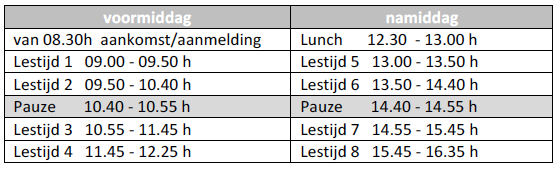 PREVENTIE managementTO1-01  Preventieadviseur Basisvorming Niveau 3, 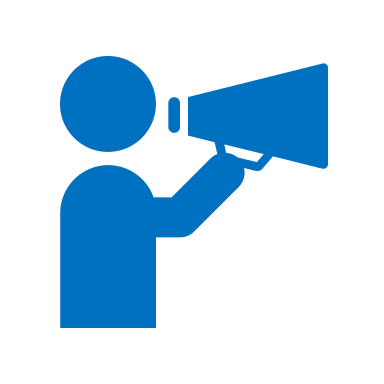 Nederlands 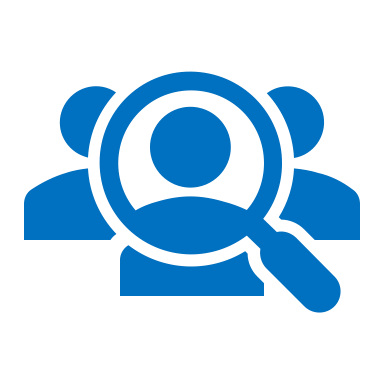 Voor iedereen toegankelijk vanaf 18 jaar, geen specifieke voorkennis vereist.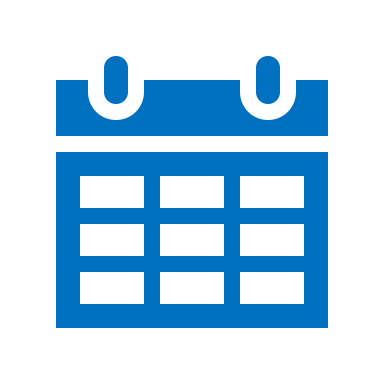 Voorjaar sessie: dinsdagen: 7/02/23, 14/02/23, 28/02/23, 7/03/23, 14/03/23, 21/03/23 en 28/03/23 examen.Najaar sessie: donderdagen: 14/09/23, 21/09/23, 28/09/23, 5/10/23, 12/10/23, 19/10/20 examen. 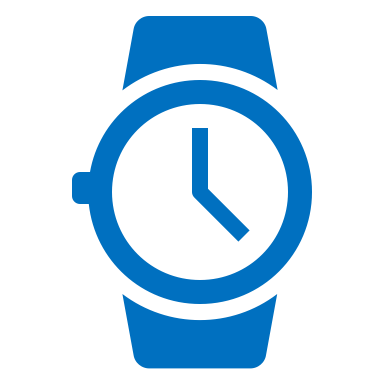 Dagprogramma (zie onder)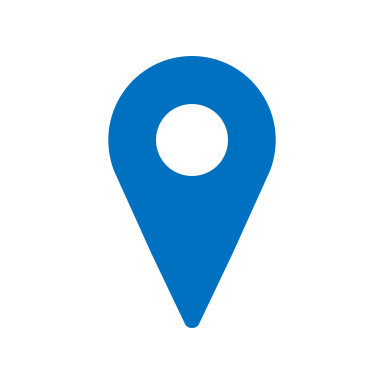 Open opleiding: educatief centrum ATASC Academy (Oostjachtpark 3 9100 Sint-Niklaas) 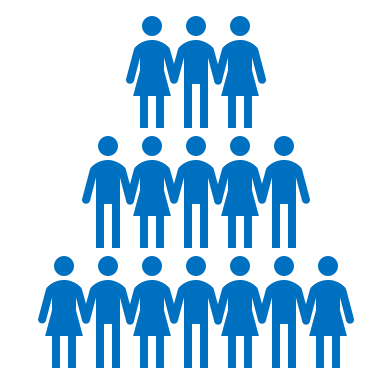 Nog plaatsen beschikbaar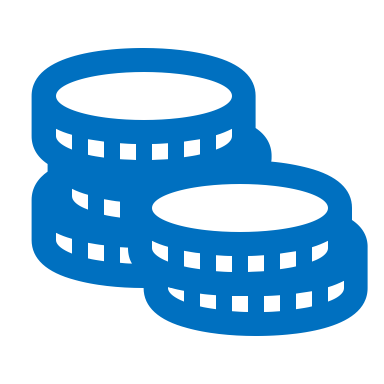 Open opleiding 875 €/p In-company-opleiding op maat kan ook. Voor op maat trajecten, informeer vrijblijvend naar mogelijkheden en voorwaarden.Bespaar tot 30% via KMO-portefeuille 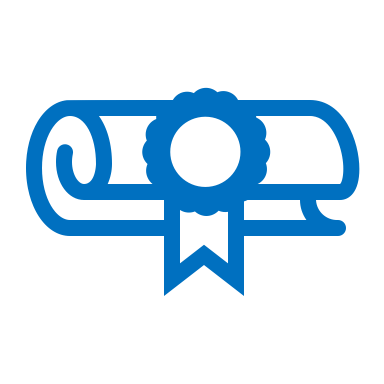 Diploma: “preventieadviseur basisvorming niveau 3’